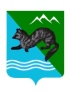 ПОСТАНОВЛЕНИЕАДМИНИСТРАЦИИ СОБОЛЕВСКОГО МУНИЦИПАЛЬНОГО     РАЙОНА КАМЧАТСКОГО КРАЯ04 августа 2016                             с. Соболево                                             № 151АДМИНИСТРАЦИЯ ПОСТАНОВЛЯЕТ:1.Внести в приложение № 2 к постановлению администрации Соболевского муниципального района Камчатского края от 24.07.2015 года № 203 «О Бюджетной комиссии в  Соболевском муниципальном районе» следующие изменения:1) вывести из состава Комиссии Борисову Татьяну Михайловну;2) ввести в состав Комиссии:Овчаренко Галину Николаевну –заместителя председателя Думы Соболевского муниципального района (по согласованию с Думой Соболевского муниципального района).2. Настоящее постановление вступает в силу после его официального опубликования (обнародования).Заместитель главы администрации Соболевского муниципального района                                         А.В. Колмаков        О внесении изменений в постановление администрации Соболевского муниципального района Камчатского края от 24.07.2015 года № 203 «О Бюджетной комиссии в  Соболевском муниципальном районе»В целях уточнения состава Бюджетной комиссии при Администрации Соболевского муниципального района (далее - Комиссия) :